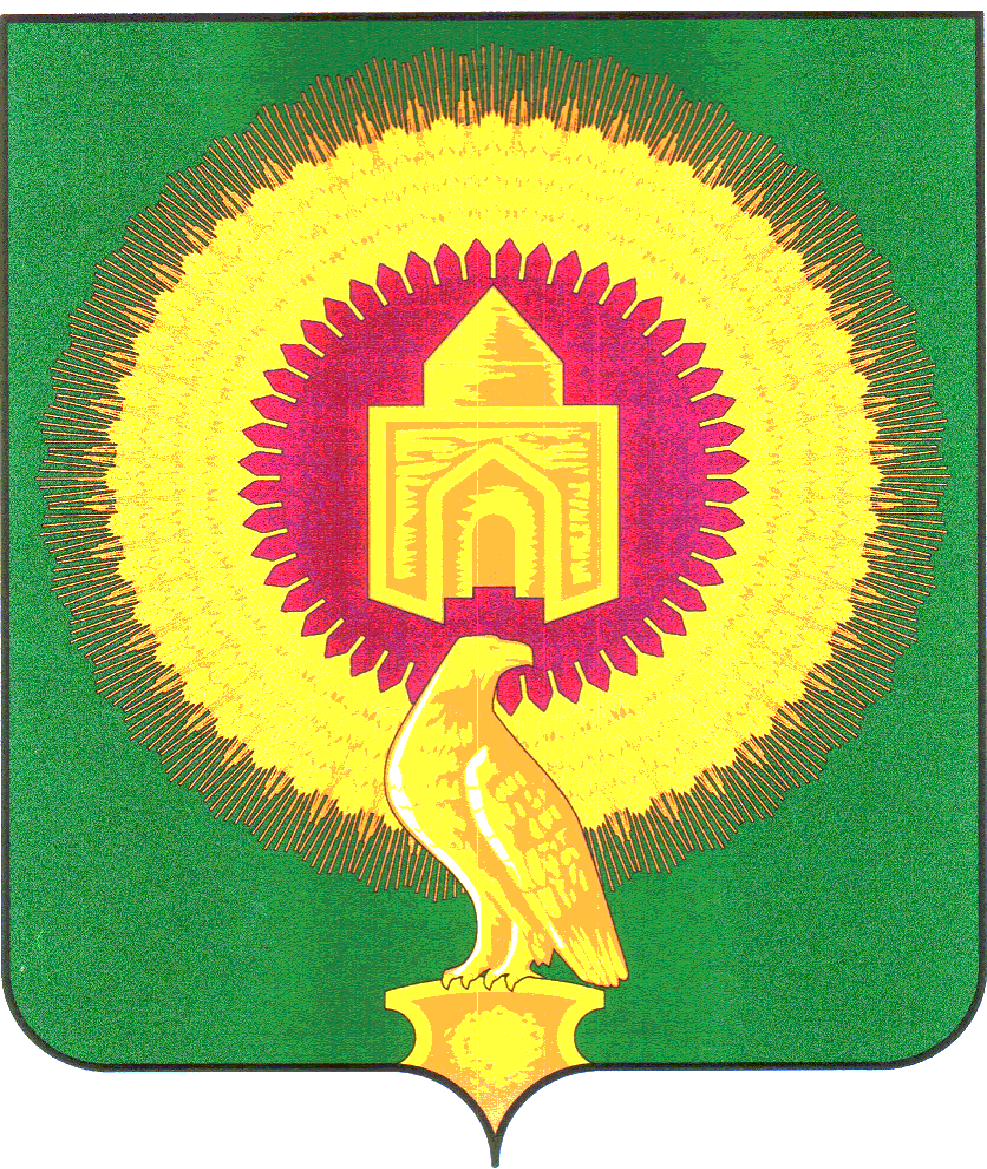 СОВЕТ ДЕПУТАТОВАЯТСКОГО СЕЛЬСКОГО ПОСЕЛЕНИЯВАРНЕНСКОГО МУНИЦИПАЛЬНОГО РАЙОНАЧЕЛЯБИНСКОЙ ОБЛАСТИРЕШЕНИЕот  29 декабря  2018 года № 29«О внесении изменений и дополнений в бюджет Аятского сельскогопоселения на 2018 год и на плановыйпериод 2019 и 2020 годов»	Совет депутатов Аятского сельского поселенияРЕШАЕТ:1. Внести в бюджет Аятского сельского поселения на 2018 год и на плановый период 2019 и 2020 годов, принятый Решением Совета депутатов Аятского сельского поселения от 11 декабря  2017 года  № 26 (с изменениями от 03 апреля 2018 года № 6; 11 июля 2018 года № 17; 10 октября  2018 года № 22) следующие изменения:1) в ст. 1 п.1 пп.1 слова «в сумме 13 180,60 тыс. рублей» заменить  на слова «в сумме  
14 123,73 тыс. рублей», в том числе безвозмездные поступления от других бюджетов бюджетной системы Российской Федерации слова «в сумме 11 389,10 тыс. рублей» заменить  на слова «в сумме 11 634,72 тыс. рублей»; 2) в ст. 1 п.1 пп.2 слова «в сумме 14 483,98 тыс. рублей» заменить  на слова «в сумме  
15 427,11 тыс. рублей».- приложение 4 изложить в новой редакции (приложение № 1 к настоящему Решению);- приложение 6 изложить в новой редакции (приложение № 2 к настоящему Решению).2. Настоящее Решение вступает в силу со дня его подписания и обнародования.Глава Аятского сельского поселения                                         А.А. ЛосенковПредседатель Совета депутатов                                                   О.В. ЧеркашинаПриложение 1к  решению «О внесении изменений и дополненийв бюджет Аятского сельского поселения на 2018 год и на плановый период 2019 и 2020 годов»от 28 декабря  2018 года  № 29Приложение 4к решению «О бюджете Аятского сельского поселенияна 2018 год и на плановый период 2019 и 2020 годов»от 11 декабря 2017 года №  26Распределение бюджетных ассигнований по разделам, подразделам, целевым статьям (муниципальным программам и непрограммным направлениям деятельности), группам (группам и подгруппам) видов расходов бюджета Аятского сельского поселенияВарненского муниципального района за 2018 год.тыс.руб.Приложение 2к  решению «О внесении изменений и дополненийв бюджет Аятского сельского поселения на 2018 год и на плановый период 2019 и 2020 годов»от 28 декабря  2018 года  № 29Приложение 6к решению «О бюджете Аятского сельского поселенияна 2018 год и на плановый период 2019 и 2020 годов»от 11 декабря 2017 года №  26Ведомственная структура расходов бюджета Аятского сельского поселения Варненского муниципального района за 2018 год                                                                                                                                                      тыс.руб.Наименование показателяКБККБККБККБКСуммаНаименование показателяРазделПодразделКЦСРКВРСумма123456ВСЕГО:15 427,11ОБЩЕГОСУДАРСТВЕННЫЕ ВОПРОСЫ013 263,91Функционирование высшего должностного лица субъекта Российской Федерации и муниципального образования0102626,69Расходы общегосударственного характера01029900400000626,69Глава муниципального образования01029900420301626,69Расходы на выплаты персоналу в целях обеспечения выполнения функций государственными (муниципальными) органами, казенными учреждениями, органами управления государственными внебюджетными фондами01029900420301100481,33Функционирование Правительства Российской Федерации, высших исполнительных органов государственной власти субъектов Российской Федерации, местных администраций01041 955,30Расходы общегосударственного характера010499004000001 953,05Центральный аппарат010499004204011 953,05Расходы на выплаты персоналу в целях обеспечения выполнения функций государственными (муниципальными) органами, казенными учреждениями, органами управления государственными внебюджетными фондами01049900420401100661,34Закупка товаров, работ и услуг для обеспечения государственных (муниципальных) нужд010499004204012001 068,28Иные межбюджетные трансферты0104990042040150024,33Уплата налога на имущество организаций, земельного и транспортного налога010499089000002,25Уплата налога на имущество организаций и земельного налога010499089204011,23Уплата налога на имущество организаций и земельного налога010499089204018001,23Уплата прочих налогов, сборов010499089204018001,02Обеспечение деятельности финансовых, налоговых и таможенных органов и органов финансового (финансово-бюджетного) надзора0106681,93Расходы общегосударственного характера01069900400000681,93Центральный аппарат01069900420401681,93Расходы на выплаты персоналу в целях обеспечения выполнения функций государственными (муниципальными) органами, казенными учреждениями, органами управления государственными внебюджетными фондами01069900420401100523,76НАЦИОНАЛЬНАЯ ОБОРОНА02114,20Мобилизационная и вневойсковая подготовка0203114,20Подпрограмма "Допризывная подготовка молодежи в Челябинской области"02031940000000114,20Осуществление полномочий по первичному воинскому учету на территориях, где отсутствуют военные комиссариаты02031940200000114,20Расходы на выплаты персоналу в целях обеспечения выполнения функций государственными (муниципальными) органами, казенными учреждениями, органами управления государственными внебюджетными фондами0203194020000010080,03Закупка товаров, работ и услуг для обеспечения государственных (муниципальных) нужд0203194025118020010,00НАЦИОНАЛЬНАЯ БЕЗОПАСНОСТЬ И ПРАВООХРАНИТЕЛЬНАЯ ДЕЯТЕЛЬНОСТЬ03830,85Обеспечение пожарной безопасности0310830,85Муниципальные программы Варненского муниципального района03107007000000830,85Муниципальная программа "Снижение рисков и смягчение последствий чрезвычайных ситуаций природного и техногенного характера в Варненском муниципальном районе Челябинской области на 2017-2018 годы"03107007620000830,85Закупка товаров, работ и услуг для обеспечения государственных (муниципальных) нужд03107007620000200830,85НАЦИОНАЛЬНАЯ ЭКОНОМИКА044 680,95Дорожное хозяйство (дорожные фонды)04094 680,95Подпрограмма «Развитие и совершенствование сети автомобильных дорог общего пользования в Челябинской области»040918100000003 749,20Субсидии местным бюджетам для софинансирования расходных обязательств, возникающих при выполнении полномочий органов местного самоуправления по вопросам местного значения040918101000003 749,20Закупка товаров, работ и услуг для обеспечения государственных (муниципальных) нужд040918101001602003 749,20Муниципальные программы Варненского муниципального района04097007000000931,75Муниципальная программа "Содержание , ремонт и капитальный ремонт автомобильных дорог общего пользования Варненского муниципального района Челябинской области на 2018 год"04097007560000735,09Закупка товаров, работ и услуг для обеспечения государственных (муниципальных) нужд04097007560000200735,09Муниципальная программа "Повышение безопасности дорожного движения и создание безопасных условий для движения пешеходов в Варненском муниципальном районе Челябинской области на 2017-2018 годы"04097007660000196,67Закупка товаров, работ и услуг для обеспечения государственных (муниципальных) нужд04097007660000200196,67ЖИЛИЩНО-КОММУНАЛЬНОЕ ХОЗЯЙСТВО053 493,28Благоустройство05031 429,75Благоустройство050399060000001 429,75Уличное освещение050399060001001 370,98Закупка товаров, работ и услуг для обеспечения государственных (муниципальных) нужд050399060001002001 370,98Расходы на прочие мероприятия по благоустройству поселений0503990600050058,77Закупка товаров, работ и услуг для обеспечения государственных (муниципальных) нужд0503990600050020058,77Другие вопросы в области жилищно-коммунального хозяйства05052 063,53Субсидии местным бюджетам для софинансирования расходных обязательств, возникающих при выполнении полномочий органов местного самоуправления по вопросам местного значения050516001000001 194,00Строительство, модернизация, реконструкция и капитальный ремонт объектов систем водоснабжения, водоотведения и очистки сточных вод, а также очистных сооружений канализации050516001002201 194,00Закупка товаров, работ, услуг в целях капитального ремонта государственного (муниципального) имущества050516001002202001 194,00Муниципальные программы Варненского муниципального района05057007000000869,53Муниципальная программа "Комплексное развитие систем коммунальной инфраструктуры Варнеского муниципального района Челябинской области на 2015-2025 годы"05057007700000770,03Закупка товаров, работ и услуг для обеспечения государственных (муниципальных) нужд05057007701000200770,03Муниципальная программа "Чистая вода в Варненском муниципальном районе Челябинской области" на 2015-2020 годы0505700777000099,50Закупка товаров, работ, услуг в целях капитального ремонта государственного (муниципального) имущества0505700777000020099,50КУЛЬТУРА, КИНЕМАТОГРАФИЯ081 854,79Культура08011 854,79Муниципальные программы Варненского муниципального района08017007000000564,50Муниципальная программа "Развитие сферы культуры в Варненском муниципальном районе на 2017-2019 годы"08017007810000564,50Расходы на выплаты персоналу в целях обеспечения выполнения функций государственными (муниципальными) органами, казенными учреждениями, органами управления государственными внебюджетными фондамиФонд оплаты труда учреждений08017007814100100431,02Закупка товаров, работ и услуг для обеспечения государственных (муниципальных) нужд080170078141002003,00Уплата налога на имущество организаций и земельного налога учреждениями культуры080170078100000,31Уплата налога на имущество организаций и земельного налога учреждениями культуры080170078189418000,31Учреждения культуры и мероприятия в сфере культуры и кинематографии080199044000001 289,54Обеспечение деятельности (оказание услуг) подведомственных казенных учреждений080199044099001 289,54Расходы на выплаты персоналу в целях обеспечения выполнения функций государственными (муниципальными) органами, казенными учреждениями, органами управления государственными внебюджетными фондамиФонд оплаты труда учреждений08019904409901100870,43Закупка товаров, работ и услуг для обеспечения государственных (муниципальных) нужд08019904409901200156,24Уплата налога на имущество организаций, земельного и транспортного налога учреждениями культуры080199089400000,75Уплата налога на имущество организаций и земельного налога080199089400000,75Уплата налога на имущество организаций и земельного налога080199089400008000,75СОЦИАЛЬНАЯ ПОЛИТИКА1093,46Социальное обеспечение населения100393,46Подпрограмма "Повышение качества жизни граждан пожилого возраста и иных категорий граждан"1003282000000093,46Осуществление мер социальной поддержки граждан, работающих и проживающих в сельских населенных пунктах и рабочих поселках Челябинской области1003282027560093,46Социальное обеспечение и иные выплаты населению1003282027560030093,46ФИЗИЧЕСКАЯ КУЛЬТУРА И СПОРТ111 095,66Физическая культура11011 095,66Муниципальные программы Варненского муниципального района1101700700000051,00Муниципальная программа "Развитие физической культуры и спорта в Варненском муниципальном районе Челябинской области на 2018-2020 годы"1101700764000051,00Закупка товаров, работ и услуг для обеспечения государственных (муниципальных) нужд1101700764000020051,00Другие мероприятия по реализации государственных функций110199009000001 044,66Реализация государственных функций в области физической культуры и спорта110199000487001 044,66Закупка товаров, работ и услуг для обеспечения государственных (муниципальных) нужд110199000487002441 044,66Наименование показателяНаименование показателяНаименование показателяКБККБККБККБККБКСуммаКВСРКВСРРазделПодразделКЦСРКВР12234567ВСЕГО:15 427,11Администрация Аятского сельского поселения81681615 427,11ОБЩЕГОСУДАРСТВЕННЫЕ ВОПРОСЫ816816013 263,91Функционирование высшего должностного лица субъекта Российской Федерации и муниципального образования8168160102626,69Расходы общегосударственного характера81681601029900400000626,69Глава муниципального образования81681601029900420301626,69Расходы на выплаты персоналу в целях обеспечения выполнения функций государственными (муниципальными) органами, казенными учреждениями, органами управления государственными внебюджетными фондами81681601029900420301100481,33Функционирование Правительства Российской Федерации, высших исполнительных органов государственной власти субъектов Российской Федерации, местных администраций81681601041 955,30Расходы общегосударственного характера816816010499004000001 953,05Центральный аппарат816816010499004204011 953,05Расходы на выплаты персоналу в целях обеспечения выполнения функций государственными (муниципальными) органами, казенными учреждениями, органами управления государственными внебюджетными фондами81681601049900420401100661,34Закупка товаров, работ и услуг для обеспечения государственных (муниципальных) нужд816816010499004204012001 068,28Межбюджетные трансферты8168160104990042040150024,33Уплата налога на имущество организаций, земельного и транспортного налога816816010499089000002,25Уплата налога на имущество организаций, земельного и транспортного налога государственными органами816816010499089204012,25Уплата налога на имущество организаций и земельного налога816816010499089204011,23Уплата налога на имущество организаций и земельного налога816816010499089204018001,23Уплата прочих налогов, сборов816816010499089204018001,02Обеспечение деятельности финансовых, налоговых и таможенных органов и органов финансового (финансово-бюджетного) надзора8168160106681,93Расходы общегосударственного характера81681601069900400000681,93Центральный аппарат81681601069900420401681,93Расходы на выплаты персоналу в целях обеспечения выполнения функций государственными (муниципальными) органами, казенными учреждениями, органами управления государственными внебюджетными фондами81681601069900420401100523,76НАЦИОНАЛЬНАЯ ОБОРОНА81681602114,20Мобилизационная и вневойсковая подготовка8168160203114,20Подпрограмма "Допризывная подготовка молодежи в Челябинской области"81681602031940000000114,20Осуществление полномочий по первичному воинскому учету на территориях, где отсутствуют военные комиссариаты81681602031940200000114,20Расходы на выплаты персоналу в целях обеспечения выполнения функций государственными (муниципальными) органами, казенными учреждениями, органами управления государственными внебюджетными фондами8168160203194025118010080,03Закупка товаров, работ и услуг для обеспечения государственных (муниципальных) нужд8168160203194025118020010,00НАЦИОНАЛЬНАЯ БЕЗОПАСНОСТЬ И ПРАВООХРАНИТЕЛЬНАЯ ДЕЯТЕЛЬНОСТЬ81681603830,85Обеспечение пожарной безопасности8168160310830,85Муниципальные программы Варненского муниципального района81681603107007000000830,85Муниципальная программа "Снижение рисков и смягчение последствий чрезвычайных ситуаций природного и техногенного характера в Варненском муниципальном районе Челябинской области на 2017-2018 годы"81681603107007620000830,85Закупка товаров, работ и услуг для обеспечения государственных (муниципальных) нужд81681603107007620000200830,85НАЦИОНАЛЬНАЯ ЭКОНОМИКА816816044 680,95Дорожное хозяйство (дорожные фонды)81681604094 680,95Подпрограмма «Развитие и совершенствование сети автомобильных дорог общего пользования в Челябинской области»816816040918100000003 749,20Субсидии местным бюджетам для софинансирования расходных обязательств, возникающих при выполнении полномочий органов местного самоуправления по вопросам местного значения816816040918101000003 749,20Закупка товаров, работ и услуг для обеспечения государственных (муниципальных) нужд816816040918101001602003 749,20Муниципальные программы Варненского муниципального района81681604097007000000931,75Муниципальная программа "Содержание , ремонт и капитальный ремонт автомобильных дорог общего пользования Варненского муниципального района Челябинской области на 2018 год"81681604097007560000735,09Закупка товаров, работ и услуг для обеспечения государственных (муниципальных) нужд81681604097007560000200735,09Муниципальная программа "Повышение безопасности дорожного движения и создание безопасных условий для движения пешеходов в Варненском муниципальном районе Челябинской области на 2017-2018 годы"81681604097007660000196,67Закупка товаров, работ и услуг для обеспечения государственных (муниципальных) нужд81681604097007660000200196,67ЖИЛИЩНО-КОММУНАЛЬНОЕ ХОЗЯЙСТВО816816053 493,28Благоустройство81681605031 429,75Благоустройство816816050399060000001 429,75Уличное освещение816816050399060001001 370,98Закупка товаров, работ и услуг для обеспечения государственных (муниципальных) нужд816816050399060001002001 370,98Расходы на прочие мероприятия по благоустройству поселений8168160503990600050058,77Закупка товаров, работ и услуг для обеспечения государственных (муниципальных) нужд8168160503990600050020058,77Другие вопросы в области жилищно-коммунального хозяйства81681605052 063,53Субсидии местным бюджетам для софинансирования расходных обязательств, возникающих при выполнении полномочий органов местного самоуправления по вопросам местного значения816816050516001000001 194,00Строительство, модернизация, реконструкция и капитальный ремонт объектов систем водоснабжения, водоотведения и очистки сточных вод, а также очистных сооружений канализации816816050516001002201 194,00Закупка товаров, работ, услуг в целях капитального ремонта государственного (муниципального) имущества816816050516001002202001 194,00Муниципальные программы Варненского муниципального района81681605057007000000869,53Муниципальная программа "Комплексное развитие систем коммунальной инфраструктуры Варнеского муниципального района Челябинской области на 2015-2025 годы"81681605057007700000770,03Закупка товаров, работ и услуг для обеспечения государственных (муниципальных) нужд81681605057007701000200770,03Муниципальная программа "Чистая вода в Варненском муниципальном районе Челябинской области" на 2015-2020 годы8168160505700777000099,50Закупка товаров, работ, услуг в целях капитального ремонта государственного (муниципального) имущества8168160505700777000099,50Закупка товаров, работ, услуг в целях капитального ремонта государственного (муниципального) имущества8168160505700777000020099,50КУЛЬТУРА, КИНЕМАТОГРАФИЯ816816081 854,79Культура81681608011 854,79Муниципальные программы Варненского муниципального района81681608017007000000564,50Муниципальная программа "Развитие сферы культуры в Варненском муниципальном районе на 2017-2019 годы"81681608017007810000564,50Расходы на выплаты персоналу в целях обеспечения выполнения функций государственными (муниципальными) органами, казенными учреждениями, органами управления государственными внебюджетными фондами81681608017007814100100431,02Закупка товаров, работ и услуг для обеспечения государственных (муниципальных) нужд816816080170078141002003,00Уплата налога на имущество организаций и земельного налога816816080170078100000,31Уплата налога на имущество организаций и земельного налога816816080170078189418000,31Учреждения культуры и мероприятия в сфере культуры и кинематографии816816080199044000001 289,54Расходы на выплаты персоналу в целях обеспечения выполнения функций государственными (муниципальными) органами, казенными учреждениями, органами управления государственными внебюджетными фондами81681608019904409901111870,43Закупка товаров, работ и услуг для обеспечения государственных (муниципальных) нужд81681608019904409901244156,24Уплата налога на имущество организаций и земельного налога816816080199089400000,75Уплата налога на имущество организаций и земельного налога816816080199089400008000,75СОЦИАЛЬНАЯ ПОЛИТИКА8168161093,46Социальное обеспечение населения816816100393,46Подпрограмма "Повышение качества жизни граждан пожилого возраста и иных категорий граждан"8168161003282000000093,46Осуществление мер социальной поддержки граждан, работающих и проживающих в сельских населенных пунктах и рабочих поселках Челябинской области8168161003282027560093,46Социальное обеспечение и иные выплаты населению8168161003282027560030093,46ФИЗИЧЕСКАЯ КУЛЬТУРА И СПОРТ816816111 095,66Физическая культура81681611011 095,66Муниципальные программы Варненского муниципального района8168161101700700000051,00Муниципальная программа "Развитие физической культуры и спорта в Варненском муниципальном районе Челябинской области на 2018-2020 годы"8168161101700764000051,00Закупка товаров, работ и услуг для обеспечения государственных (муниципальных) нужд8168161101700764000020051,00Другие мероприятия по реализации государственных функций816816110199009000001 044,66Реализация государственных функций в области физической культуры и спорта816816110199000487001 044,66Закупка товаров, работ и услуг для обеспечения государственных (муниципальных) нужд816816110199000487002441 044,66